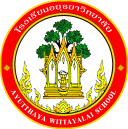 กิจกรรมโรงเรียนอยุธยาวิทยาลัย  ปีการศึกษา  2562ชื่อ กิจกรรม : จัดจ้างทำเล่มระบบดูแลช่วยเหลือนักเรียนความสอดคล้องกับยุทธศาสตร์ กลยุทธ์ และนโยบาย :	ยุทธศาสตร์ชาติ 20 ปี (พ.ศ.2560-2579) ด้านที่ 3	ยุทธศาสตร์กระทรวงศึกษาธิการ ฉบับที่ 12 ปีการศึกษา 2560-2564 ข้อที่ 3	กลยุทธ์ของ สพฐ. ข้อที่ 2	ยุทธศาสตร์ สพม.3 ข้อที่ 2 และ 5	เกณฑ์คุณภาพโรงเรียนมาตรฐานสากล ข้อที่ 1	มาตรฐานการประกันคุณภาพภายใน  มาตรฐานที่ 1	กลยุทธ์ของโรงเรียนอยุธยาวิทยาลัย ปีการศึกษา 2562 – 2564 ข้อที่ 3	โครงการหลักของโรงเรียนโครงการที่ 3 ตัวชี้วัดที่ 3.9ลักษณะกิจกรรม :  กิจกรรมต่อเนื่อง    กิจกรรมใหม่ชื่อผู้รับผิดชอบโครงการ : นางสาวพรอรุณ  สืบแต่จุ้ยกลุ่มบริหารงานที่รับผิดชอบ : กลุ่มบริหารงานบุคคลและกิจการนักเรียน1.  หลักการและเหตุผล  	ระบบดูแลช่วยเหลือนักเรียนเป็นนโยบายสำคัญที่สำนักงานคณะกรรมการการศึกษาขั้นพื้นฐานกำหนดให้สถานศึกษาในสังกัดทุกแห่งนำไปดำเนินการอย่างต่อเนื่องและจริงจัง ก่อให้เกิดประสิทธิภาพและประสิทธิผล เนื่องจากระบบดูแลช่วยเหลือนักเรียนมีขั้นตอนการดำเนินงานที่ชัดเจน มีวิธีการและเครื่องมือที่ได้มาตรฐาน มีคุณภาพและมีหลักฐานการทำงานที่ตรวจสอบได้ทั้งด้านคุณภาพนักเรียน ด้านกระบวนการ และด้านปัจจัย ซึ่งความมุ่งหวังของการจัดการศึกษาคือมุ่งให้เด็กนักเรียนเป็นคนดี มีปัญญา มีความสุข	โรงเรียนอยุธยาวิทยาลัยได้เล็งเห็นความสำคัญของโครงการนี้จึงได้ให้การสนับสนุนให้ครูที่ปรึกษาทุกท่านดำเนินการจัดทำระบบดูแลช่วยเหลือนักเรียนอย่างต่อเนื่อง และมีการส่งต่อ โดยจัดทำเป็นรูปเล่มเพื่อความสะดวกในการสืบค้นข้อมูลได้อย่างต่อเนื่อง ช่วยเหลือเด็กทุกคนในโรงเรียนอย่างมีประสิทธิภาพ 	2.  วัตถุประสงค์   	2.1 เพื่อให้ครูที่ปรึกษาดูแลนักเรียนเป็นรายบุคคลโดยใช้แบบประเมินพฤติกรรมเด็ก(SDQ)  แบบสัมภาษณ์การศึกษาจากแฟ้มสะสมงานของผู้เรียน3.  ตัวชี้วัดความสำเร็จ	3.9 ผู้เรียนร้อยละ 95 ที่ครูที่ปรึกษาดูแลนักเรียนเป็นรายบุคคลโดยใช้แบบประเมินพฤติกรรมเด็ก(SDQ)  แบบสัมภาษณ์การศึกษาจากแฟ้มสะสมงานของผู้เรียน	4.  เป้าหมาย  	4.1  เชิงปริมาณ		4.1.1 ผู้เรียน 4,155 คน ที่ครูที่ปรึกษาดูแลนักเรียนเป็นรายบุคคลโดยใช้แบบประเมินพฤติกรรมเด็ก(SDQ)  แบบสัมภาษณ์การศึกษาจากแฟ้มสะสมงานของผู้เรียน	4.2  เชิงคุณภาพ	4.2.1 ผู้เรียนร้อยละ 95 ที่ครูที่ปรึกษาดูแลนักเรียนเป็นรายบุคคลโดยใช้แบบประเมินพฤติกรรมเด็ก(SDQ)  แบบสัมภาษณ์การศึกษาจากแฟ้มสะสมงานของผู้เรียน เป็นไปอย่างมีมาตรฐาน และเป็นระบบ5. สถานที่ดำเนินการ	โรงเรียนอยุธยาวิทยาลัย6. ระยะเวลาดำเนินงาน	พฤษภาคม 2562 – กุมภาพันธ์ 25637. ขั้นตอนการดำเนินกิจกรรม 8. งบประมาณดำเนินการ      รวมทั้งสิ้น  66,150   บาท    โดยแบ่งเป็น	   งบอุดหนุนรายหัว				จำนวน                   บาท		   งบพัฒนาผู้เรียน				จำนวน...... 66,150.......บาท		   เงิน บ.ก.ศ.					จำนวน...........................บาท		   งบประมาณอื่น โปรดระบุ            		จำนวน...........................บาท       9. การติดตามและประเมินผล10.  ผลที่คาดว่าจะได้รับมีการส่งต่อข้อมูลระบบดูแลช่วยเหลือนักเรียนอย่างเป็นระบบและมีความต่อเนื่องประมาณการงบประมาณที่ใช้ชื่อกิจกรรม  จัดจ้างทำเล่มระบบดูแลช่วยเหลือนักเรียนกลุ่มบริหารงานบุคคลและกิจการนักเรียนที่ขั้นตอนการดำเนินกิจกรรมงบประมาณงบประมาณงบประมาณงบประมาณงบประมาณระยะเวลาดำเนินการชื่อผู้รับผิดชอบที่ขั้นตอนการดำเนินกิจกรรมอุดหนุน     รายหัว(บาท)พัฒนาผู้เรียน(บาท)บ.ก.ศ.(บาท)อื่นๆ ระบุ  (บาท)รวม(บาท)ระยะเวลาดำเนินการชื่อผู้รับผิดชอบ1.Plan (วางแผน)Plan (วางแผน)Plan (วางแผน)Plan (วางแผน)Plan (วางแผน)Plan (วางแผน)Plan (วางแผน)Plan (วางแผน)1.ประชุมผู้เกี่ยวข้อง แบ่งหน้าที่ความรับผิดชอบ-----พ.ค.  62ครูแนะแนว 2.Do (ปฏิบัติตามแผน)Do (ปฏิบัติตามแผน)Do (ปฏิบัติตามแผน)Do (ปฏิบัติตามแผน)Do (ปฏิบัติตามแผน)Do (ปฏิบัติตามแผน)Do (ปฏิบัติตามแผน)Do (ปฏิบัติตามแผน)จัดจ้างบริษัทผู้รับทำเอกสารเล่มระบบดูแลช่วยเหลือนักเรียน-66,150--66,150พ.ค.  62ครูพรอรุณ3.Check (ตรวจสอบการปฏิบัติตามแผน)Check (ตรวจสอบการปฏิบัติตามแผน)Check (ตรวจสอบการปฏิบัติตามแผน)Check (ตรวจสอบการปฏิบัติตามแผน)Check (ตรวจสอบการปฏิบัติตามแผน)Check (ตรวจสอบการปฏิบัติตามแผน)Check (ตรวจสอบการปฏิบัติตามแผน)Check (ตรวจสอบการปฏิบัติตามแผน)ประเมินการจัดทำเอกสาร-----ธ.ค. 62ครูพรอรุณ4.Act (ปรับปรุงแก้ไข)Act (ปรับปรุงแก้ไข)Act (ปรับปรุงแก้ไข)Act (ปรับปรุงแก้ไข)Act (ปรับปรุงแก้ไข)Act (ปรับปรุงแก้ไข)Act (ปรับปรุงแก้ไข)Act (ปรับปรุงแก้ไข)4.ประชุมสรุปข้อบกพร่อง 	-----ม.ค. 63ครูพรอรุณ5สรุปกิจกรรมและรายงานผลสรุปกิจกรรมและรายงานผลสรุปกิจกรรมและรายงานผลสรุปกิจกรรมและรายงานผลสรุปกิจกรรมและรายงานผลสรุปกิจกรรมและรายงานผลสรุปกิจกรรมและรายงานผลสรุปกิจกรรมและรายงานผลสรุปกิจกรรมและรายงานหลังจากเสร็จกิจกรรม-----ภายใน 15 วันหลังจัดกิจกรรมครูพรอรุณ  สืบแต่จุ้ยรวมรวม-66,150--66,150ตัวชี้วัดความสำเร็จวิธีวัดและประเมินผลเครื่องมือวัดและประเมินผลผู้รับผิดชอบผู้เรียนร้อยละ 95 ที่ครูที่ปรึกษาดูแลนักเรียนเป็นรายบุคคลโดยใช้แบบประเมินพฤติกรรมเด็ก (SDQ)  แบบสัมภาษณ์การศึกษาจากแฟ้มสะสมงานของผู้เรียนสำรวจแบบสอบถามครูแนะแนวผู้เสนอกิจกรรมผู้ตรวจกิจกรรมลงชื่อ................................................  (นางสาวพรอรุณ  สืบแต่จุ้ย)ตำแหน่ง ครูผู้ช่วยลงชื่อ ......................................................(นางเตือนใจ  ประเสริฐศรี)เจ้าหน้าที่แผนงานกลุ่มบริหารงานบุคคลและกิจการนักเรียนหัวหน้าโครงการหลักหัวหน้าโครงการหลักลงชื่อ.................................................   (นายศุภกร  การสมบัติ)หัวหน้ากลุ่มบริหารงานบุคคลและกิจการนักเรียนลงชื่อ.................................................   (นายศุภกร  การสมบัติ)หัวหน้ากลุ่มบริหารงานบุคคลและกิจการนักเรียนผู้เห็นชอบโครงการผู้เห็นชอบโครงการลงชื่อ ....................................................( นางพิมพลักษณ์  บุญลือ )รองผู้อำนวยการกลุ่มบริหารงานบุคคลและกิจการนักเรียนลงชื่อ ....................................................( นางพิมพลักษณ์  บุญลือ )รองผู้อำนวยการกลุ่มบริหารงานบุคคลและกิจการนักเรียนหัวหน้างานแผนงานหัวหน้างานแผนงานลงชื่อ.................................................(นายสรรพสิทธิ์  โกศล)หัวหน้างานนโยบายและแผนงาน    ลงชื่อ.................................................(นายสรรพสิทธิ์  โกศล)หัวหน้างานนโยบายและแผนงาน    ผู้ตรวจสอบงบประมาณผู้ตรวจสอบงบประมาณลงชื่อ ....................................................(นายสมใจ  พัฒน์วิชัยโชติ)รองผู้อำนวยการกลุ่มบริหารงบประมาณลงชื่อ ....................................................(นายสมใจ  พัฒน์วิชัยโชติ)รองผู้อำนวยการกลุ่มบริหารงบประมาณผู้อนุมัติโครงการผู้อนุมัติโครงการ(    )  อนุมัติ               (    )  ไม่อนุมัติลงชื่อ .........................................................(นายวรากร  รื่นกมล)ผู้อำนวยการโรงเรียนอยุธยาวิทยาลัย(    )  อนุมัติ               (    )  ไม่อนุมัติลงชื่อ .........................................................(นายวรากร  รื่นกมล)ผู้อำนวยการโรงเรียนอยุธยาวิทยาลัยที่รายการจำนวนหน่วยราคาต่อหน่วยรวมเป็นเงินประเภทของงบประมาณที่ใช้1.เล่มระบบดูแลช่วยเหลือนักเรียน   - ม.ต้น   - ม.ปลาย720  เล่ม750  เล่ม45.0045.0032,40033,750งบพัฒนาผู้เรียนรวมเงิน  (หกหมื่นหกพันหนึ่งร้อยห้าสิบบาทถ้วน)รวมเงิน  (หกหมื่นหกพันหนึ่งร้อยห้าสิบบาทถ้วน)รวมเงิน  (หกหมื่นหกพันหนึ่งร้อยห้าสิบบาทถ้วน)รวมเงิน  (หกหมื่นหกพันหนึ่งร้อยห้าสิบบาทถ้วน)66,150